Saint Bernard Green TeamWinter Energy Tips from PSE&GHome heating accounts for the largest use of energy, in the home and offers the greatest opportunity for savings. The PSE&G web page states that lowering the thermostat by just one (1) degree can reduce your heating bill up to 3%.  Save even more by lowering your thermostat 2 degrees at bed time, if health conditions permit.  Keeping doors shut on 2nd floor rooms, whenever possible, also saves heat.Visit the website or scan the QR code below for more PSE&G energy saving tips that will help each of us lower costs and do our part to protect the environment.https://nj.pseg.com/saveenergyandmoney/energysavingpage/winterenergytips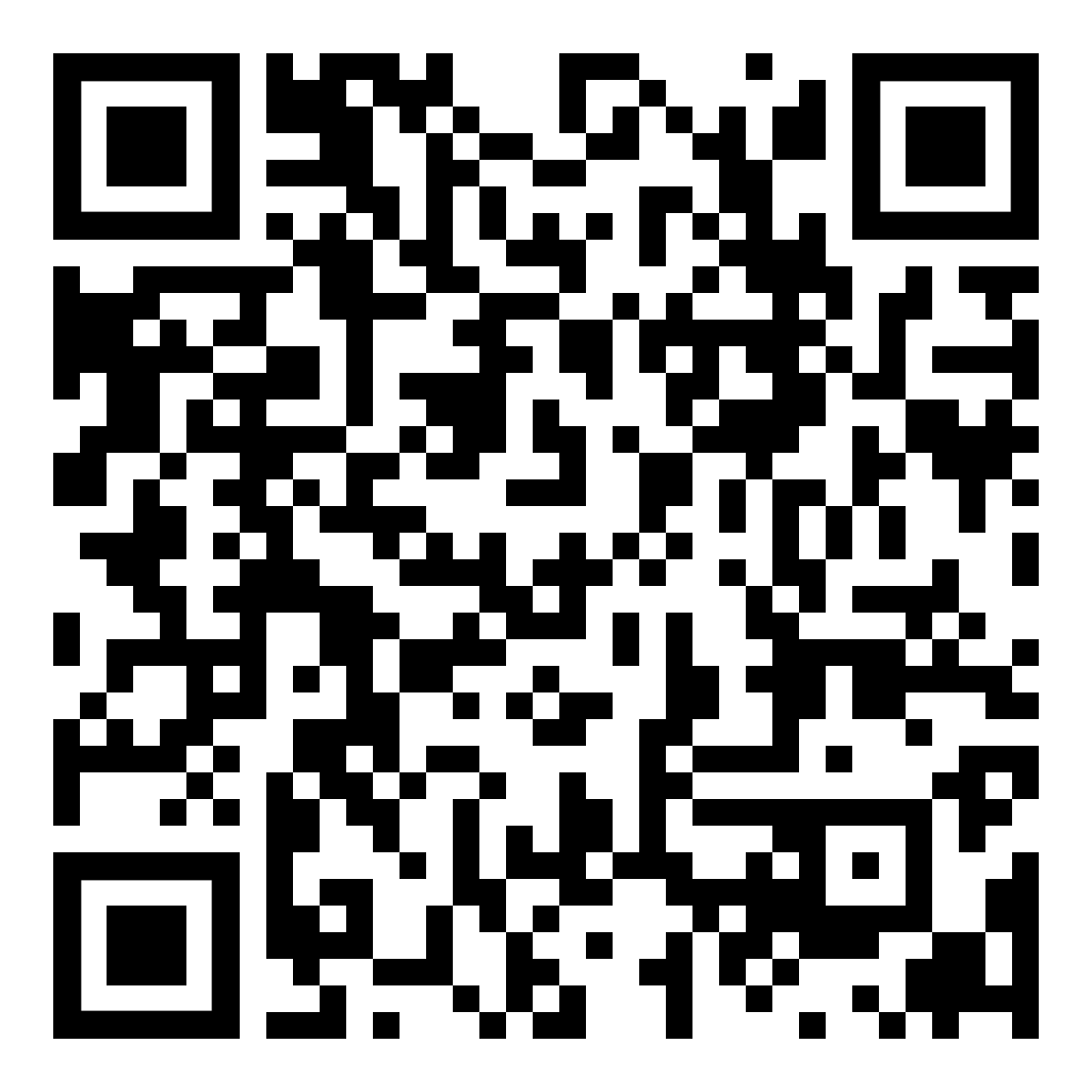 In his 1990 World Day of Peace Message, no.15, Pope John Paul II  reminds us that caring for creation is our personal and collective responsibility and an important part of our faith. “Today the ecological crisis has assumed such proportions as to be the responsibility of everyone….Christians, in particular, realize that their responsibility within creation and their duty towards nature and the Creator are an essential part of their faith.”